 C. V. RAMAN GLOBAL UNIVERSITY ODISHA, BHUBANESWAR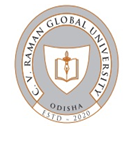 OFFICE OF THE DEAN ACADEMICSForm/CGU/Ph.D/Res/104						Date:-16.10.20Notification regarding letter of intimation for admission under waiting list following 1st phase of admission to Ph. D Programme -2020-21In reference to our notification dated. 13.10.20 regarding intimation for admission to Ph.D programme (Autumn) session-2020-21 in 1st phase, it is mentioned herewith that, following students under different disciplines are selected to join the Ph. D programme at CGU under waiting list following 1st phase of admission to Ph. D programme.  To complete the admission procedure following guide lines may be adhered to. Report your concerned departments in virtual mode of selecting supervisors in your respective research areas.Ensure your admission by showing all the original academic documents to concerned head of DRC.Pay the requisite admission fee online in the following accounts and send the receipt of the same to the mail mentioned below for verification.Account details for deposit of fess:The fees payable by the candidates as per the followingYour admission is provisional and it is to be made final subject to verification of your original academic credential by the office of undersigned after the University allows the students to come to the campus.  Complete your admission process in all respect on or before 20.10.2020. You are required to show following documents at the time of reporting the departments and at the office of undersigned as per need. Mark sheets/ Grade Sheets and pass certificates of HSC Examination.Mark sheets / Grade Sheets and pass certificates of Intermediate or equivalent Examination.Mark sheets / Grade Sheets and pass certificates of Bachelor Degree Examination.Mark sheets / Grade Sheets and pass certificates of Post Graduate Degree Examination.Original College/University leaving certificate.Original Conduct certificateOriginal Migration certificateRecent colour passport size photograph of students (8 copies).True copy of the Adhaar Card. Institute / Industry Sponsored candidates are required to bring the letter of   sponsorship from the Institute/ Industry in the prescribed Format (Form-I /Form-II) duly filled in and signed by the competent authority.All head of DRC are requested a necessary cooperation to complete the admission process before time and mark a copy of confirmation of admission to the office of undersigned on or before 21.10.20. 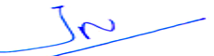 DEAN ACADEMICSSl. No.Name of the studentE-Mail IDMob. NoDepartment :- BUSINESS MANAGEMENT (MBA)Department :- BUSINESS MANAGEMENT (MBA)Department :- BUSINESS MANAGEMENT (MBA)1KAMALA KANTA DASHKamalakanta.dash731@gmail.com7377224696Department: - COMPUTER SCIENCE & ENGG.Department: - COMPUTER SCIENCE & ENGG.Department: - COMPUTER SCIENCE & ENGG.1SUNEEL KUMAR RATHskr.ppp.cvr@gmail.com70082555132MHAMAD BAKROmhwb14794@gmail.com76098671503MS. PINAKSHI PANDApinakshipanda@gmail.com9437421304Sl. No.Account nameC.V Raman College of Engineering, Bidyanagar, Mahura, Janla, Bhubaneswar-7520541.Beneficiary Bank & BranchUnion Bank of India, Mahura2.Account No.5368010110120023.IFC CodeUBIN0573281NB: All students are advised to send the receipt copy of remittance to the mail ID- accounts@cvrgi.edu.in mentioning the name of the student and CGET Roll No. for verification at our end.   NB: All students are advised to send the receipt copy of remittance to the mail ID- accounts@cvrgi.edu.in mentioning the name of the student and CGET Roll No. for verification at our end.   NB: All students are advised to send the receipt copy of remittance to the mail ID- accounts@cvrgi.edu.in mentioning the name of the student and CGET Roll No. for verification at our end.   Sl. No.CategoryAdmission Fee (Rs.)SemesterRegistration Fee (Rs.)SemesterFee (Rs.)Thesis Examination Fee (Rs.)Remarks1Full Time20,000/-2,500/-15,000/-20,000/-Institute fellowship of Rs.10,000/- p.m. for select student with defined academic assignment2Part Time20,000/-2,500/-25,000/-20,000/-Institute fellowship of Rs.10,000/- p.m. for select student with defined academic assignment